Programação  Semanal 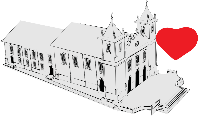 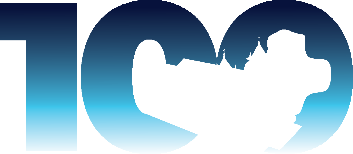 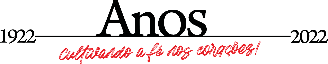 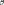 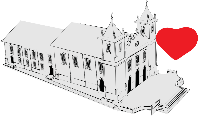 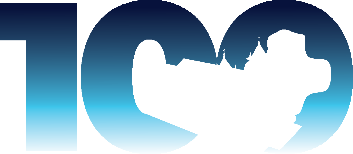 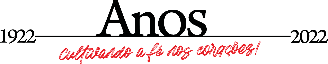 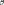   18/06/2022 a 24/06/2022 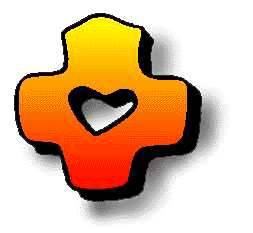 Paróquia São Vicente Férrer – Diocese de Luz                       Programação  Semanal   18/06/2022 a 24/06/2022 Paróquia São Vicente Férrer – Diocese de Luz                       Programação  Semanal   18/06/2022 a 24/06/2022 Paróquia São Vicente Férrer – Diocese de Luz                       Programação  Semanal   18/06/2022 a 24/06/2022 Paróquia São Vicente Férrer – Diocese de Luz                       Programação  Semanal   18/06/2022 a 24/06/2022 Paróquia São Vicente Férrer – Diocese de Luz                       Dia 18/06LocalHorárioCelebranteExpedienteSábadoMatriz 07h00Pe. FelipePe. EvertonSábadoCasamento16h00Pe. Everton 	Pe. EvertonSábadoTeodoros 17h00Pe. JefersonPe. EvertonSábadoCasamento17h30Pe. Da FazendinhaPe. EvertonSábadoFazenda Velha19h00Pe. JefersonPe. EvertonSábadoMatriz 19h00Pe. Guilherme  Pe. EvertonSábadoSanto Antônio 19h00Pe. Da FazendinhaPe. EvertonSábadoCasamento20h30Pe. Everton Pe. EvertonDia 19/06LocalHorárioCelebranteDomingoMatriz07h00Pe. JefersonDomingoImaculada08h00Pe. Da FazendinhaDomingoRaiz08h00Pe. EvertonDomingoMatriz09h30Pe. FelipeDomingoSerrinha10h00Pe. EvertonDomingoMatriz 16h00Pe. Da FazendinhaDomingoRosário 17h00Pe. FelipeDomingoMatriz 18h00Pe. EvertonDomingoMatriz 19h30Pe. JefersonDia 20/06LocalHorárioCelebranteExpedienteSegundaMatriz06h50Pe. FelipeSegundaMatriz19h00Pe. JefersonDia 21/06LocalHorárioCelebranteExpedienteTerçaMatriz07h00Pe. JefersonManhã: Pe. JefersonTerçaMatriz – 1º Tríduo SCJ19h00Pe. FelipeTarde: Pe. EvertonDia 22/06LocalHorárioCelebranteQuartaMatriz07h00Pe. EvertonPe. JefersonQuartaMatriz – 2° Dia Tríduo SCJ19h00Pe. JefersonQuartaIgreja de Santa Rita19h30Pe. FelipeDia 23/06LocalHorárioCelebranteQuintaMatriz07h00Pe. FelipePe. Felipe QuintaMatriz – 3º Dia Tríduo SCJ19h00Pe. EvertonQuintaMatriz – Juventude21h00Pe. JefersonDia 24/06LocalHorárioCelebranteSextaMatriz07h00Pe. FelipePe. EvertonSextaSeminário de Lavras - Festa do SCJ10h00TodosSextaMatriz – Solenidade do Sagrado Coração de Jesus19h00Pe. Everton